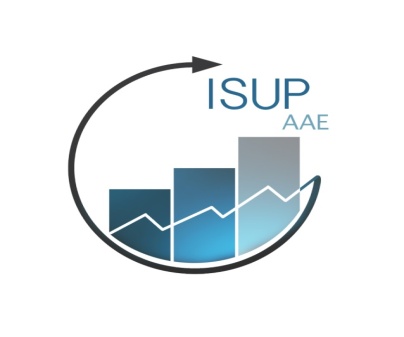 ASSOCIATION DES ANCIENS ÉLÈVES DE L’ISUP     UPMC/AAE-ISUP Casier 157 - 4, place Jussieu – 75252 PARIS cedex 05Paris, le 28 février 2017Chères / Chers collègues,L'AAE-ISUP (l’Association des Anciens élèves de l’ISUP) en partenariat avec l’ISUP organise une Conf’ISUP sur :« Modéliser la sinistralité grave à l’aide de la théorie des valeurs extrêmes ». par Amaury RAULT . Actuaire modélisation prime pure en automobile chez AXAle lundi 13 mars 2017à 18h30 dans les locaux de :FORSIDES52, rue de la Victoire 75009 PARIS (5ème étage)*Le nombre de places étant limité, nous vous remercions de bien vouloir vous inscrire le plus rapidement possible par mail à : aae.isup@gmail.com. Les inscriptions seront retenues par ordre d’arrivée.Cordialement,L’équipe de l’AAE-ISUP*Demander Mme Mallaury BRUNET